Wichtige Angaben zur Patientensituation:      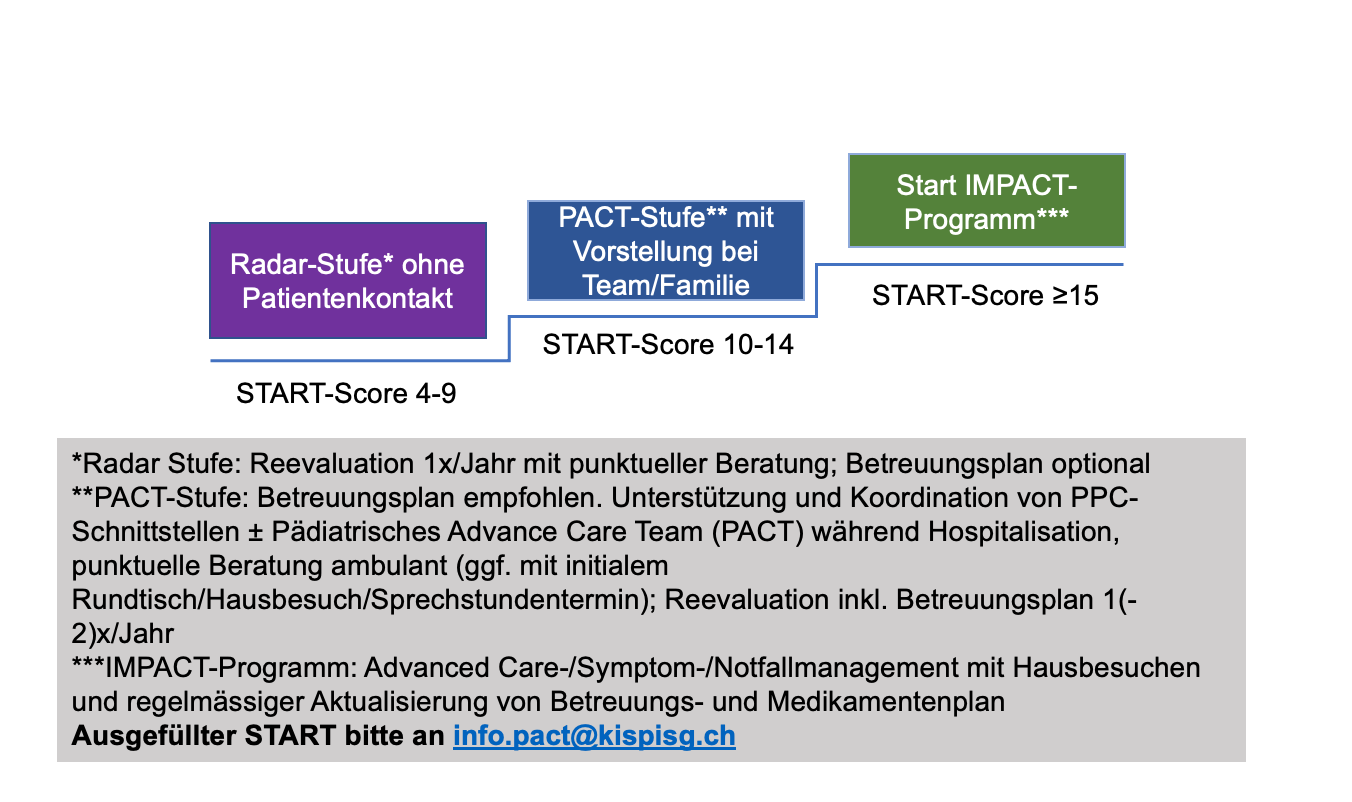 START-Fragebogen* (Version 2.2)Name Patient_inGeburtsdatumName Beurteiler_innen:Name fallführende Person (FFP) von FFP validiert / angepasst (sofern bekannt)Bitte an  info.pact@kispisg.ch sendenDatum START-Ersterfassung:Score START Ersterfassung:Datum aktuelle Erfassung:Schnelltest**Schnelltest**Krankheitsverlauf mit neg. Auswirkung auf Alltag des Kindes? 1 Grosse Belastung durch Behandlung? 1 Leidvolle Symptome des Kindes nur unzureichend kontrolliert? 1 Signifikante Belastung der Eltern, Geschwister, Familie? 1 Keine Heilung für Grunderkrankung in Aussicht?2 Hohe Wahrscheinlichkeit, dass das Kind in den nächsten 6 Monaten sterben könnte 
(«Es würde mich nicht überraschen»)?3 Besteht eine Möglichkeit, dass das Kind in den nächsten 2 Wochen versterben und dafür – 
mit Hilfe des PPC-Teams – ggf. noch zu Hause Zeit verbringen könnte? 4 Schnelltest-Summe:      HauptteilHauptteilHauptteilHauptteilBehandlungs-/Betreuungsziel(das zutreffendste bitte ankreuzen – Einfachauswahl)Heilung (kann dank invasiven Massnahmen oder spontan eintreten)0 Geringe Wahrscheinlichkeit von Langzeitfolgen mit Beeinträchtigung der Lebensqualität      Behandlungs-/Betreuungsziel(das zutreffendste bitte ankreuzen – Einfachauswahl)Zeitlich befristete therapeutische/rehabilitative Massnahmen mit Verbesserung der Lebensqualität1 Behandlungs-/Betreuungsziel(das zutreffendste bitte ankreuzen – Einfachauswahl)Kontinuierliche ambulante Begleitung mit punktuellen Interventionen bei relativ stabiler Lebensqualität2 Behandlungs-/Betreuungsziel(das zutreffendste bitte ankreuzen – Einfachauswahl)Fokus auf Symptomlinderung mit teils gefährdeter Lebensqualität4 ±kurative HaltungBehandlungs-/Betreuungsziel(das zutreffendste bitte ankreuzen – Einfachauswahl)Förderung der Lebensqualität (Comfort-Care) ohne lebensverlängernde Massnahmen6 ±Hoffnung auf Besserung 
und weitere therapeutische MassnahmenBehandlungs-/Betreuungsziel(das zutreffendste bitte ankreuzen – Einfachauswahl)Im Team besteht Uneinigkeit bzgl. Behandlungs-/Betreuungsziel5       Rundtisch oder ethisches Gespräch sinnvoll? (Anmeldung).Auftrag an PACT Team (Mehrfachauswahl möglich)Betreuungsplan ausfüllen/aktualisieren1       Rundtisch-Gespräch sinnvoll? (Ja )Auftrag an PACT Team (Mehrfachauswahl möglich)Ambulantes Netzwerk aufbauen1 Auftrag an PACT Team (Mehrfachauswahl möglich)Psychosoziale und spirituelle Begleitung für die Familie2 Auch falls bisher von Familie abgelehnt      Auftrag an PACT Team (Mehrfachauswahl möglich)Symptommangement ausbauen/verbessern2 siehe Symptom- und Belastungsass. Punkte:      Auftrag an PACT Team (Mehrfachauswahl möglich)Stärkung des Netzwerks durch 
24/7-Erreichbarkeit zur Verhinderung von ungeplanten Hospitalisationen/ 
Aufsuchen der Notfallstation2 Auftrag an PACT Team (Mehrfachauswahl möglich)Besprechung/Aktualisierung Notfallplan / Reamassnahmen2 Auftrag an PACT Team (Mehrfachauswahl möglich)Sicherstellung/Vorbereitung einer erweiterten Symptomkontrolle für Lebensendphase8 (z.B. Angebot einer Trauerbegleitung und Morphin/Benzodiazepine in Reserve für Dyspnoephasen)Bei Beurteilung ist Patient_in (bzw. Mutter, falls pränatal ausgefüllt):  ambulant      elektiv bzw. primär hospitalisiert      notfallmässig hospitalisiert   Bei Beurteilung ist Patient_in (bzw. Mutter, falls pränatal ausgefüllt):  ambulant      elektiv bzw. primär hospitalisiert      notfallmässig hospitalisiert   Hauptteil-SummeSumme [Schnelltestsumme + Hauptteilsumme]:      Auswertung